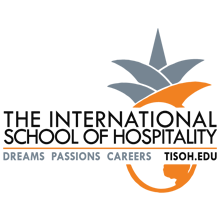 FOR IMMEDIATE RELEASE: May 29, 2020CONTACT: Timothy Lam, (702) 947-7200, tlam@tisoh.comTISOH announces LIVE classroom + remote modality for Fall 2020 semesterLAS VEGAS – The International School of Hospitality (TISOH) announced today that for the Fall 2020 semester, courses will be offered via a LIVE Classroom + Remote format in addition to online. The new LIVE Classroom + Remote dual modality format allows students to attend scheduled classes in person, and remote via Zoom. It also allows the school to dynamically schedule classes that protect students and faculty. LIVE Classroom sessions will be held on the TISOH campus in reconfigured rooms that effectively maintain social distancing but still allow for classroom immersion. Both Zoom and classroom feature industry instructors and guest speakers.In addition, the school continues to offer online learning for students who need maximum flexibility and wish to engage in learning according to their own schedule. Online students enjoy close, personalized attention from online instructors and interact with a cohort of fellow online students. 24/7 access to TISOH’s Brightspace learning platform is provided.  Under both learning modalities, students will experience the entire complement of student services TISOH is traditionally known for. In fact, more student services have been planned than ever before. From networking and content rich events delivered in person and remotely, to one-on-one advising and tutoring, with workshops and mixers, virtual site visits and industry speakers, the TISOH experience is about connecting students to a whole new world of opportunity. “We are excited to offer these modalities of learning to minimize disruptions this fall. These innovations ensure the safety of the school community while allowing students to focus on learning without fear and anxiety. We recognize that many students are using the coming months to sharpen their knowledge and hone new skills in order to be ready for the opening up of markets everywhere. TISOH is known for delivering outstanding training outcomes and with the new modalities, we are stronger than ever in our services to students,” said Marcus M. Lam, Director of Admissions and Recruitment for TISOH.  About The International School of HospitalityThe International School of Hospitality (TISOH) was founded in Las Vegas, Nev., in 2005. TISOH offers quality short-term, practical training and career development programs in hospitality. Developed for the industry and by the industry, TISOH’s small class sizes and online courses include: concierge, conference management and event planning, catering, exhibition & tradeshow management, hospitality leadership and supervision, hospitality human resources, hospitality marketing & sales, hotel operations, and wedding coordination and design. Diploma graduates, trained by working experts in the field, enjoy an 85 percent job placement rate. TISOH is an academic partner of the American Hotel & Lodging Educational Institute and is accredited by the Accrediting Council for Continuing Education and Training. For more information, visit www.tisoh.edu or call (702) 947-7200.# # #